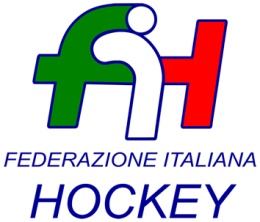 FEDERAZIONE ITALIANA HOCKEYCONTO CONSUNTIVO 2015Delibera n° 221.8 del 18-19 giugno 2016Approvato dalla Giunta CONI del 05/07/2016Il Conto Consuntivo è così composto:7. conto economico riepilogativo8. conto economico analitico9. conto economico riepilogativo territoriale10. conto economico analitico territoriale11. stato patrimoniale12.flusso di tesoreriaNota integrativaRelazione Collegio dei Revisori dei ContiRelazione del Commissario Straordinario